Request Reference: 18190016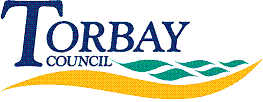 Date received: 4 April 2018Date response sent: 2 May 2018Figures are for financial years*All 4 investigations resulted in simple caution rather than prosecution2015/162016/172017/181. If you have a licensing scheme in place for private sector landlords, please state how much revenue you generated in 2016, 2017 and 2018 (year to date).  If you do not have a scheme in place I would be grateful if you would let me know.  £39,878£12,917£14,0672. Please state how many properties in your jurisdiction were covered by a license in the following periods:  2016, 2017 and 2018 (year to date).  120 99813. Please state how many applications for a license were rejected in each of the following periods:  2016, 2017 and 2018 (year to date).   0 214. Please state how many landlords you sort to prosecute for failing to have a necessary licence in each of the following periods:  2016, 2017 and 2018 (year to date).   4*00